Протокол № 02/2внеочередного Общего собрания членов Некоммерческого партнерства по содействию в реализации архитектурно-строительного проектирования «ПроЭк»г. Москва	«10» июня 2013 г.Дата проведения внеочередного Общего собрания: 10 июня 2013 г.Время проведения внеочередного Общего собрания: 10:00- 13:00 ч.Место проtзеде1-1ия в1-1еочередтюго Общего собрания: 111033, г. Москва, ул. Волочаевская, д. 17А, пом. I.Начало регистрации лиц, имеющих право на участие во внеочередном общем собрании членов Некоммерческого партнерства по содействию в реализации архитектурно-строительного проектирования «ПроЭк» - 09 час.00 мин.Окончание регистрации лиц, имеющих право на участие во внеочередном общем собрании членов Некоммерческого партнерства по содействию в реализации архитектурно-строительного проектирования «ПроЭк» - 09 час.50 мин.Собрание открыто в 10 час. 00 мин.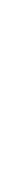 Для участия во внеочередном Общем собрании зарегистрировались и получили бюллетени для голосования 52 члена Некоммерческого партнерства по содействию в реализации архитектурно­ строительного проектирования «ПроЭк», (далее - Партнерство). 0 бюллетеней признаны недействительными.Приглашенные:1. Директор Партнерства - Павлов Борис ГеннадьевичКворум имеется в соответствии сп. 8.7. Устава Партнерства; Общее собрание правомочно принимать решения по всем вопросам повестки дня.Повестка дня:О внесении изменений в наименование Партнерства в связи с получением статуса(	саморегулируемой   организации,	основанной	на	членстве	лиц,	осуществляющих подготовку проектной документации;О внесении изменений в п.9.3. Устава Партнерства;Об утверждении Положения о членстве, Положение о взносах в новой редакции;Об утверждении дополнительного целевого ежегодного взноса в размере 4 000 (Четыре тысячи) рублей.Вопросы, поставленные на голосование:Внести изменение в наименование Партнерства и утвердить полное наименование Партнерства: Саморегулируемая организация Некоммерческое партнерство по содействию в реализации архитектурно-строительного проектирования «ПроЭк».1Внести изменения в п.9.3. Устава Партнерства, изложив его в следующей редакции:«Президиум Партнерства формируется в составе не менее 3 (трех) человек».Утвердить Положение о членстве, Положение о взносах в новой редакцииУтвердить дополнительный ежегодный целевой взнос в размере 4 ООО (Четыре тысячи) рублей в связи с вступлением Партнерстве в Общероссийскую негосударственную некоммерческую организацию «Национальное объединение саморегулируемых организаций основанных   на   членстве   лиц, осуществляющих   подготовку   проектной документации» в соответствии с Градостроительным кодексом РФ.Секретарь собрания  _______________________   Ахметов Якуб Искандярович         _____________________   Мирзоев Владимир Владимирович«за»52«ПРОТИВ»о«воздержался»о«за»50«против»о«воздержался»2«за»50«против»о«воздержался»2